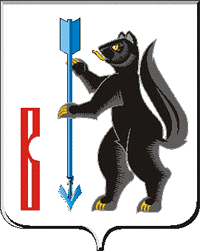 АДМИНИСТРАЦИЯГОРОДСКОГО ОКРУГА ВЕРХОТУРСКИЙП О С Т А Н О В Л Е Н И Еот 20.08.2021 г. № 654г. ВерхотурьеО внесении изменений в состав комиссии городского округа Верхотурский по вопросам безопасности дорожного движения 	В связи с кадровыми изменениями, руководствуясь Уставом городского округа Верхотурский,ПОСТАНОВЛЯЮ:	1.Внести изменения в состав  комиссии городского округа Верхотурский по вопросам безопасности дорожного движения, утвержденный постановлением Администрации городского округа Верхотурский от 07.12.2015  № 1076 «Об утверждении Положения и состава комиссии городского округа Верхотурский по вопросам безопасности дорожного движения»: 	1.Вывести из состава комиссии городского округа Верхотурский по вопросам безопасности дорожного движения: 	Терехова Сергея Ивановича – начальника отдела по делам гражданкой  обороны и чрезвычайным ситуациям Администрации городского округа Верхотурский.	2.Ввести в состав комиссии городского округа Верхотурский по вопросам безопасности дорожного движения:	Татаринову Валентину Алексеевну – начальника отдела по делам гражданкой  обороны и чрезвычайным ситуациям Администрации городского округа Верхотурский	3.Изложить состав комиссии городского округа Верхотурский по вопросам безопасности дорожного движения в новой редакции, в соответствии с  приложением к настоящему постановлению.  	4.Опубликовать настоящее постановление в информационном бюллетене «Верхотурская неделя» и разместить на официальном сайте городского округа Верхотурский.	5.Контроль исполнения настоящего постановления оставляю за собой.Глава городского округа Верхотурский                                                          А.Г. ЛихановПриложение к постановлению Администрациигородского округа Верхотурскийот 20.08.2021 г. № 654СОСТАВ КОМИССИИ ГОРОДСКОГО ОКРУГА ВЕРХОТУРСКИЙПО ВОПРОСАМ БЕЗОПАСНОСТИ ДОРОЖНОГО ДВИЖЕНИЯ  	Лиханов Алексей Геннадьевич – Глава городского округа Верхотурский, председатель комиссии	Литовских Лариса Юрьевна - первый заместитель главы Администрации городского округа Верхотурский, заместитель председателя комиссии	Файзуллина Т.Е. – ведущий специалист отдела жилищно-коммунального хозяйства Администрации городского округа Верхотурский, секретарь комиссииЧлены комиссии:	Татаринова В.А. – начальник отдела по делам ГО и ЧС Администрации городского округа Верхотурский; 	Сидоров В.Н. – начальник МКУ «Служба заказчика» городского округа Верхотурский;  	Созинов С.В. – директор ВМУП «Транспорт»; 	Мамонцева Т.В. – и.о. начальника МКУ «Управление образования» городского округа Верхотурский; 	Немчанинов А.Г. – начальник ОГИБДД МО МВД России «Новолялинский» (по согласованию);  	Сайдуганов Е.А. – старший прораб Верхотурского ПУ Серовского ДРСУ (по согласованию); 	Таранов В.Н. – начальник инспекции Гостехнадзора (по согласованию) 